Think-Pair-Share                                                                                 Name:                                               .                                                                                     WARM UP:How could LBJ’s declaration of a “war on crime” have led to racial disparities in the justice system and increased incarceration rates?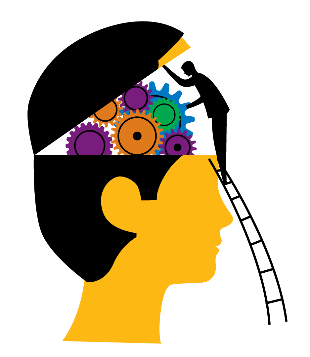 Write down thoughts a classmate had about on the topic that were different than yours.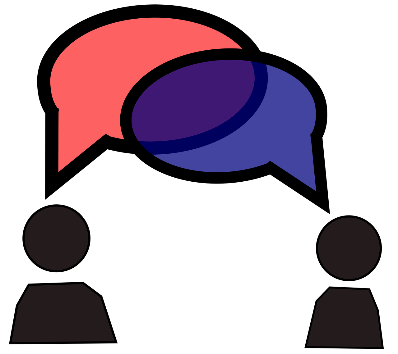 Write down what part of your partner discussion you would like to share with the class. 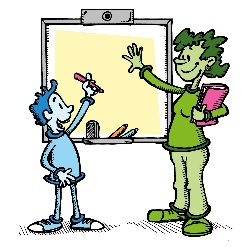 